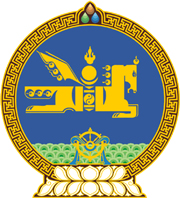 МОНГОЛ УЛСЫН ХУУЛЬ2021 оны 12 сарын 24 өдөр                                                                  Төрийн ордон, Улаанбаатар хот    ЭРҮҮЛ МЭНДИЙН ДААТГАЛЫН ТУХАЙ    ХУУЛЬД НЭМЭЛТ ОРУУЛАХ ТУХАЙ1 дүгээр зүйл.Эрүүл мэндийн даатгалын тухай хуулийн 141 дүгээр зүйлийн 141.3 дахь хэсгийн “Улсын Их Хурал” гэсний дараа “нэр дэвшигчийн сонсгол хийж” гэж нэмсүгэй.2 дугаар зүйл.Энэ хуулийг Монгол Улсын Их Хурлын хяналт шалгалтын тухай хууль хүчин төгөлдөр болсон өдрөөс эхлэн дагаж мөрдөнө.МОНГОЛ УЛСЫН 	ИХ ХУРЛЫН ДАРГА 				Г.ЗАНДАНШАТАР